Настройка принтера печати этикетокПосле подключения к ПК с ОС Window’s принтер чаще всего определяется как «поддержка USB» или подобное USB подключение.Для нормальной работы принтера необходимо правильно переустановить его.Пакет драйверов к принтеру расположен на нашем сайте на странице товара – 2017 Label  Printer Driver.zip (см. приложенные к товару файлы) - http://spb90.ru/catalog/printery_shtrikh_kodov/dr_360b_usb_printer_etiketok/Из архива устанавливается программа – Seagull Driver VisardВыбираем – Установить драйверы принтера (шаг 1)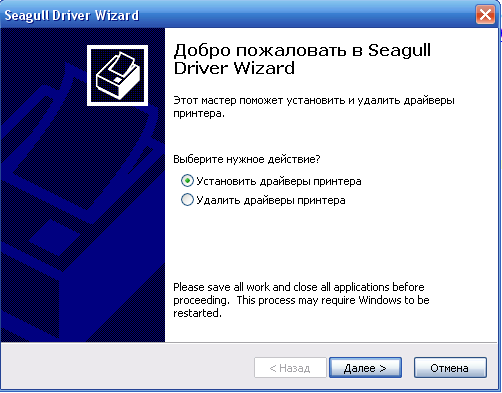 При установке драйвера, надо выбирать способ подключения "Другое" (шаг 2)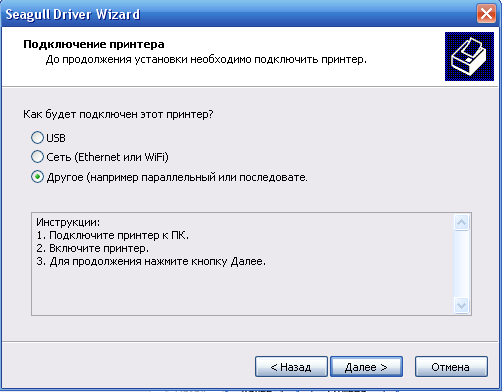 Далее выбрать техническое наименование принтера - TSC-TDD-245 (шаг 3)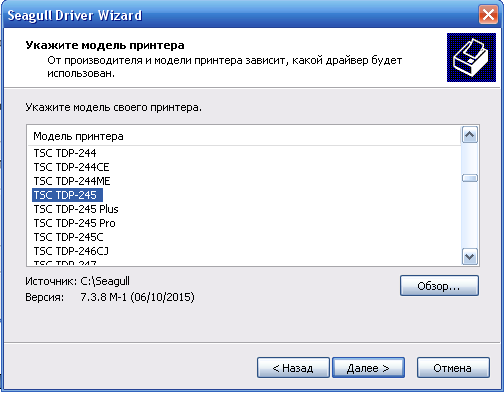  Выбрать порт подключения USB0001 если это первый принтер на компьютере. Если не первый принтер, то USB0002. Если с первого раза не получится, можно выбрать методом подбора.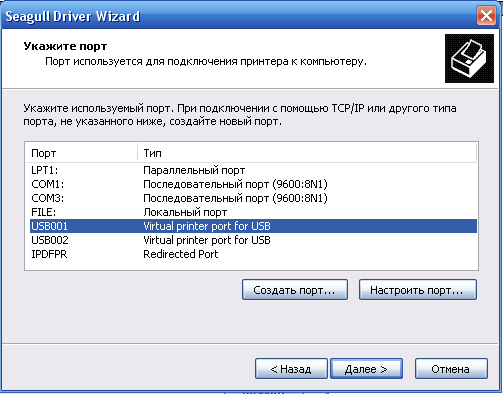 Следующий шаг можно нажать просто «Далее»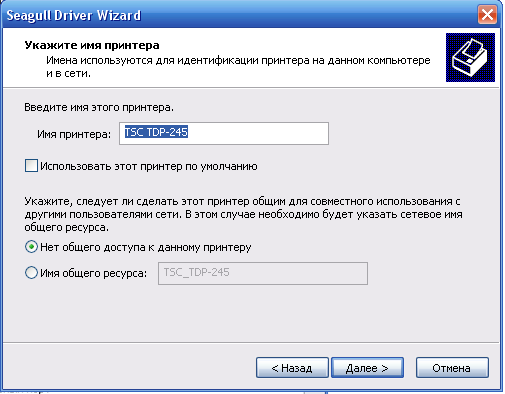 Последний экран – информационный. Нажимаем «готово»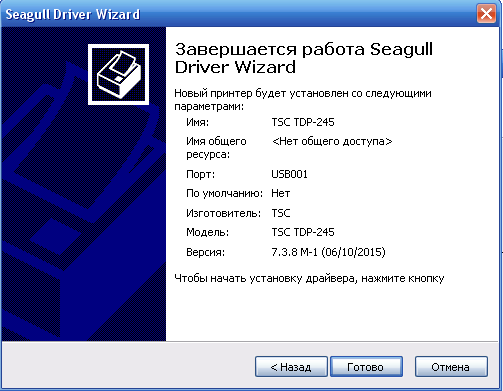 Установка принтера завершена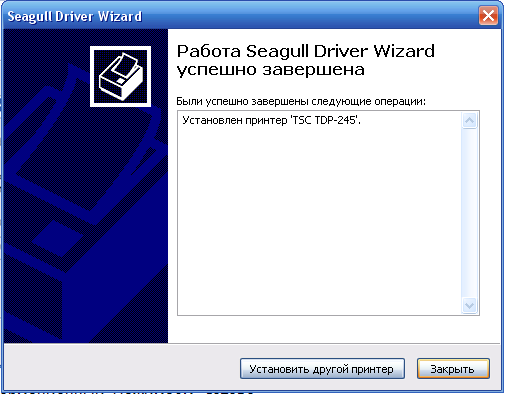 Всё, принтер установлен и готов к использованию. Теперь его можно увидеть в списке принтеров. На принтер можно отправлять информацию как на любой другой. Но для корректной работы по печати этикеток требуется специальная программа, например Bartender.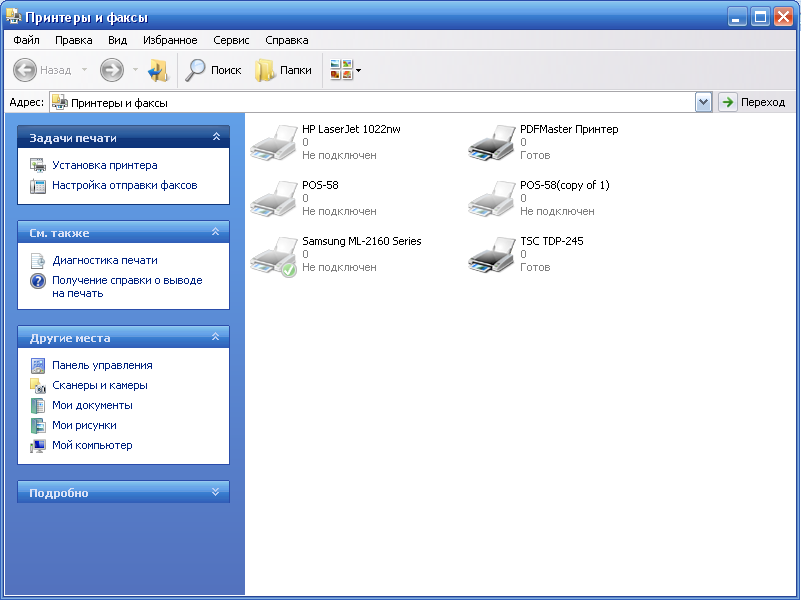 